АДМИНИСТРАЦИЯ МУНИЦИПАЛЬНОГО ОБРАЗОВАНИЯ «НОВОДУГИНСКИЙ РАЙОН» СМОЛЕНСКОЙ ОБЛАСТИПОСТАНОВЛЕНИЕот 29.12.2020 № 231Руководствуясь статьей 179 Бюджетного кодекса Российской Федерации,  Федеральным законом от 06.10.2003 г. № 131-ФЗ «Об общих принципах организации местного самоуправления в Российской Федерации», Уставом муниципального образования «Новодугинский район» Смоленской области (новая редакция)Администрация муниципального образования «Новодугинский район» Смоленской области  п о с т а н о в л я е т:1. Прекратить действие муниципальной программы «Развитие образования в муниципальном образовании «Новодугинский район» Смоленской области». 2. Признать утратившими силу постановления Администрации муниципального образования «Новодугинский район» Смоленской области»:- от 22.01.2014 № 7 «Об утверждении муниципальной программы «Развитие образования в муниципальном образовании Новодугинский район» Смоленской области в 2014-2016 годах»,                   - от 06.11.2014 № 143 «Об утверждении муниципальной программы «Развитие образования в муниципальном образовании Новодугинский район» Смоленской области в 2014-2017 годах», - от 17.03.2015 № 57 «О внесении изменений  в муниципальную программу «Развитие образования в муниципальном  образовании «Новодугинский район» Смоленской области в 2014-2016 годах»,               - от 24.02.2016 № 46 «О внесении изменений  в муниципальную программу «Развитие образования в муниципальном  образовании «Новодугинский район» Смоленской области в 2014-2016 годах»,- от 24.03.2017 № 57 «О внесении изменений  в муниципальную программу «Развитие образования в муниципальном  образовании «Новодугинский район» Смоленской области на 2014-2017 годы», - от 21.07.2017 № 110 «О внесении изменений  в муниципальную программу «Развитие образования в муниципальном  образовании «Новодугинский район» Смоленской области на 2014-2020 годы»,- от 29.12.2017 № 189 «О внесении изменений  в муниципальную программу «Развитие образования в муниципальном  образовании «Новодугинский район» Смоленской области на 2014-2020 годы»,            - от 09.06.2018 № 109 «О внесении изменений  в муниципальную программу «Развитие образования в муниципальном  образовании «Новодугинский район» Смоленской области на 2014-2020 годы»,- от 01.08.2018 №127 «О внесении изменений  в муниципальную программу «Развитие образования в муниципальном  образовании «Новодугинский район» Смоленской области на 2014-2020 годы»,- от 29.12.18 № 241 «О  внесении изменений  в муниципальную программу «Развитие образования в муниципальном  образовании «Новодугинский район» Смоленской области», - от 31.12.2019 №228 «О внесении изменений  в муниципальную программу «Развитие образования в муниципальном  образовании «Новодугинский район» Смоленской области»,- от 21.07.2020 №126 «О внесении изменений  в муниципальную программу «Развитие образования в муниципальном  образовании «Новодугинский район» Смоленской области», 3. Настоящее постановление вступает в силу с 01.01.2021 года.4. Контроль за исполнением настоящего постановления возложить на заместителя Главы муниципального образования «Новодугинский район» Смоленской области» Л.П. Филиппову, заместителя Главы муниципального образования «Новодугинский район» Смоленской области» - управляющего делами С.Н. Эминову.Глава муниципального образования «Новодугинский район»  Смоленской  области                                       В.В. СоколовО прекращении действия муниципальной программы «Развитие образования в муниципальном образовании «Новодугинский район» Смоленской области»Отп. 1 экз. – в делоИсп. ________Е.Е. Репиненкова 2-12-93«_____»  ____________ _______Разослать:финансовому управлению;отделу по образованиюВизы:Е.Л. Рожко           ________________	«_____»  ______________ ______С.Н. Эминова      ________________	«_____»  ______________ ______Ю.П.Королева        ________________	«_____»  ______________ ______Д.А.Романова        ________________        «_____»  ______________ ______Визы:Е.Л. Рожко           ________________	«_____»  ______________ ______С.Н. Эминова      ________________	«_____»  ______________ ______Ю.П.Королева        ________________	«_____»  ______________ ______Д.А.Романова        ________________        «_____»  ______________ ______Визы:Е.Л. Рожко           ________________	«_____»  ______________ ______С.Н. Эминова      ________________	«_____»  ______________ ______Ю.П.Королева        ________________	«_____»  ______________ ______Д.А.Романова        ________________        «_____»  ______________ ______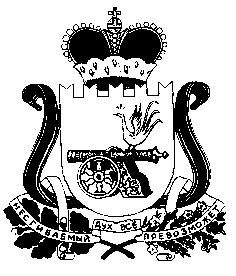 